เอกสารที่ใช้ยื่น สวทน.แบบฟอร์มขอรับการสนับสนุนโครงการที่จะเข้าร่วม Talent Mobilityชื่อโครงการ											หมวดหมู่ของโครงการ (   ) การวิจัยและพัฒนา 				(   ) การแก้ปัญหาเชิงเทคนิคและวิศวกรรม(   ) การวิเคราะห์ทดสอบและระบบมาตรฐาน 	(   ) การจัดการเทคโนโลยีและนวัตกรรมผลงานที่เกิดขึ้นจากโครงการ									สถานที่ปฏิบัติงานของโครงการ									ระยะเวลาของโครงการ			เดือน   ประเมินผลโครงการทุก			เดือนเนื้อหาโดยสรุป																																														ชื่อสถานประกอบการ						ขนาดของกิจการ			
ชื่อผู้ติดต่อ						โทรศัพท์/อีเมลติดต่อ			รายละเอียดของสถานประกอบการ									ต้นสังกัดบุคลากรที่เข้าร่วมโครงการ								คณะ/ฝ่าย					ภาควิชา/แผนก					A: รายชื่อบุคลากรที่เข้าร่วมโครงการ (จำกัดค่าชดเชยบุคลากรไม่เกิน 60,000 บาท/เดือน/คน) A1) ชื่อหัวหน้าโครงการ :							.อายุ		ปีวุฒิการศึกษา					สาขาที่เชี่ยวชาญ					ต้นสังกัด	(   ) ตรงตามข้อ 3 	(   ) อื่นๆ ระบุ							สัดส่วนการปฏิบัติงานโครงการ		วัน/สัปดาห์ คิดเป็น % FTE =	% (5 วัน/สัปดาห์ = FTE 100%)บทบาทหน้าที่ในโครงการ																					A2) ชื่อบุคลากรที่ 1 : 								อายุ		ปีวุฒิการศึกษา					สาขาที่เชี่ยวชาญ					ต้นสังกัด	(   ) ตรงตามข้อ 3 	(   ) อื่นๆ ระบุ							สัดส่วนการปฏิบัติงานโครงการ		วัน/สัปดาห์ คิดเป็น % FTE =	% (5 วัน/สัปดาห์ = FTE 100%)บทบาทหน้าที่ในโครงการ																					B: รายชื่อนักศึกษาที่ติดตามที่เข้าร่วมโครงการทั้งหมดจำนวน		คนB1) ชื่อ-นามสกุล										กำลังศึกษาอยู่ในระดับ							ชั้นปี			ต้นสังกัด	(   ) ตรงตามข้อ 3 	(   ) อื่นๆ ระบุ							สัดส่วนการปฏิบัติงานโครงการ		วัน/สัปดาห์ คิดเป็น % FTE =	% (5 วัน/สัปดาห์ = FTE 100%)บทบาทหน้าที่ในโครงการ																					B2) ชื่อ-นามสกุล										กำลังศึกษาอยู่ในระดับ							ชั้นปี			ต้นสังกัด	(   ) ตรงตามข้อ 3 	(   ) อื่นๆ ระบุ							สัดส่วนการปฏิบัติงานโครงการ		วัน/สัปดาห์ คิดเป็น % FTE =	% (5 วัน/สัปดาห์ = FTE 100%)บทบาทหน้าที่ในโครงการ																					แนวทางจัดการผลงานวิจัยและทรัพย์สินทางปัญญาโดยสังเขป(   )  ผู้ประกอบการและสถาบันต้นสังกัดเป็นเจ้าของร่วมกัน 	(   )  ผู้ประกอบการเป็นเจ้าของ(   )  ระบุเมื่อเสร็จสิ้นโครงการ	(   )  อื่นๆโปรดระบุ..........................................................ข้าพเจ้าขอรับรองว่าข้อความข้างต้น และเอกสารประกอบแนบท้ายทุกฉบับเป็นความจริงทุกประการ หากพบว่าข้อความดังกล่าวข้างต้นไม่เป็นความจริง ข้าพเจ้ายินยอมให้ตัดสิทธิ์ในการพิจารณาขอรับการสนับสนุนทันทีลงชื่อ				หัวหน้าโครงการ		ลงชื่อ				ผู้แทนบริษัท   (					)		   (					)วันที่							วันที่					CV ของนักวิจัยจากระบบฐานข้อมูล TM	 เข้าสมัครสมาชิกที่ http://talentmobility.or.th	 กรอกประวัติข้อมูลของบุคลากร	 Print เอกสารออกมา เอกสารแนบโครงการวิจัยชื่อโครงการ									(ชื่อเรื่องควรมีความหมายสั้น กะทัดรัดและชัดเจน เพื่อระบุถึงเรื่องที่จะทำโครงการว่าทำอะไร หรือต้องการผลอะไร)1) ความสำคัญและที่มาของโครงการโดยสรุป  (อธิบายถึงความสำคัญและที่มาของปัญหา เหตุผลในการดำเนินงานโครงการ ควรระบุปัญหาหรือสถานการณ์ที่เป็นอยู่อย่างชัดเจน และชี้ให้เห็นถึงความจำเป็นในการออกไปปฏิบัติงานในสถานประกอบการร่วมกับภาคเอกชน และโครงการนี้เป็นการดำเนินงานเพื่อแก้ปัญหาหรือพัฒนาตามความต้องการของภาคอุตสาหกรรม)2) วัตถุประสงค์ของโครงการ(ระบุให้ชัดเจนถึงเป้าหมายที่ต้องการศึกษา ขอให้ระบุเป็นข้อๆ ตามลำดับความสำคัญ)3) ขั้นตอนและระยะเวลาดำเนินการโดยสังเขป (ควรประกอบด้วยแผนงาน ขั้นตอนในการดำเนินกิจกรรมหลักต่างๆ ของโครงการ เช่น การเก็บข้อมูล การวิเคราะห์ การทดลอง/การทดสอบ การประดิษฐ์สร้างขึ้น การดัดแปลงแก้ไข การสรุปผล เป็นต้น ตั้งแต่เริ่มจนสิ้นสุดโครงการ พร้อมทั้งจัดทำตารางเวลาของกิจกรรมต่างๆ ในรูปแบบ gantt chart เพื่อให้ทราบถึงระยะเวลาดำเนินงานในแต่ละขั้นตอน)4) ประโยชน์ที่คาดว่าจะได้รับ (Output)(ระบุประโยชน์ที่คิดว่าจะได้เมื่อสิ้นสุดโครงการ เป็นการระบุว่าใครจะได้รับผลประโยชน์และผลกระทบหรือมีการเปลี่ยนแปลงในเรื่องอะไรทั้งเชิงคุณภาพและปริมาณและต้องสอดคล้องกับวัตถุประสงค์)5) แนวทางการประเมินผลโครงการและบุคลากรที่เข้าร่วมโครงการ(เป็นการระบุว่าหากได้มีการดำเนินโครงการแล้ว จะมีการติดตามดูผลได้อย่างไร และโดยวิธีใด เมื่อใด ทั้งเชิงคุณภาพและปริมาณ)6) แนวทางการถ่ายทอดความรู้หรือการแลกเปลี่ยนความรู้ให้กับสถานประกอบการ(ควรบอกถึงรูปแบบวิธีการในการถ่ายทอดความรู้และ/หรือเทคโนโลยีระหว่างบุคลากรที่เข้าร่วมโครงการและบุคลากรของภาคเอกชน โดยมุ่งเน้นการทำให้ภาคเอกชนมีศักยภาพในการเรียนรู้เพื่อให้เกิดการพัฒนาต่อยอด หรือขยายผลอย่างต่อเนื่องในอนาคต)ค่าใช้จ่ายที่ผู้ประกอบการลงทุนเพิ่มเติมในโครงการนอกเหนือจากที่ได้รับการสนับสนุนจาก
โครงการ Talent Mobility 
ทั้งค่าใช้จ่ายที่อยู่ในรูปตัวเงิน (in-cash) และค่าใช้จ่ายที่ได้จากการคำนวณเป็นจำนวนเงินเทียบเคียง (in-kind) 	 สำเนาหนังสือรับรองบริษัท ไม่เกิน 6 เดือน	 สำเนารายชื่อผู้ถือหุ้น ไม่เกิน 6 เดือนรายละเอียดค่าชดเชยบุคลากรวิจัยและค่าสนับสนุนนักศึกษา (สวทน.)(เกณฑ์ค่าชดเชยพิจารณาจากเงินเดือน x 1.5 เท่า โดยชดเชยสูงสุดได้ไม่เกิน 60,000 บาท/คน/เดือน)(เกณฑ์สนับสนุนค่าใช้จ่ายนักศึกษา: ป.ตรี =8,000 บาท / ป.โท =10,000 บาท / ป.เอก =12,000 บาท)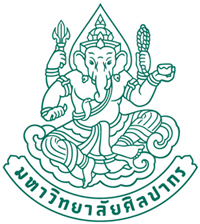 แบบฟอร์มการสนับสนุนเข้าร่วมโครงการ Talent Mobilityมหาวิทยาลัยศิลปากร1.	ชื่อโครงการ....................................................................................................................................................................	ชื่อหัวหน้าโครงการ.......................................................................................................................................................	ภาควิชา/สาขาวิชา........................................................................................................................................................	คณะวิชา........................................................................................................................................................................	รายละเอียดโครงการ (โดยสังเขป)..................................................................................................................................	.......................................................................................................................................................................................	.......................................................................................................................................................................................	ระยะเวลาของโครงการ.............................................เดือน	งบประมาณ (สกอ.) ..................................................บาท	 งบประมาณ (สวทน.) ................................................บาท2.	ชื่อสถานประกอบการ.......................................................................ขนาดของกิจการ...................................................	สถานที่ตั้งของสถานประกอบการ...................................................................................................................................	รายละเอียดของสถานประกอบการ................................................................................................................................	.......................................................................................................................................................................................3.	A :	รายชื่อบุคลากรที่เข้าร่วมโครงการ	A1)	ชื่อหัวหน้าโครงการ......................................................................................................................................		ภาควิชา/สาขาวิชา........................................................................................................................................		คณะวิชา........................................................................................................................................................		สัดส่วนการปฏิบัติงานโครงการ..........................วัน/สัปดาห์	A2)	ชื่อผู้ร่วมโครงการ..........................................................................................................................................		ภาควิชา/สาขาวิชา........................................................................................................................................		คณะวิชา........................................................................................................................................................		สัดส่วนการปฏิบัติงานโครงการ..........................วัน/สัปดาห์	A3)	ชื่อผู้ร่วมโครงการ..........................................................................................................................................		ภาควิชา/สาขาวิชา........................................................................................................................................		คณะวิชา........................................................................................................................................................		สัดส่วนการปฏิบัติงานโครงการ..........................วัน/สัปดาห์B :	รายชื่อนักศึกษาที่ติดตามที่เข้าร่วมโครงการทั้งหมดจำนวน......................คน	B1)	ชื่อ-นามสกุล..................................................................................................................................................		กำลังศึกษาอยู่ในระดับ.............................................................................ชั้นปี.............................................		คณะวิชา......................................................................สาขาวิชา...................................................................		สัดส่วนการปฏิบัติงานโครงการ..........................วัน/สัปดาห์	B2)	ชื่อ-นามสกุล..................................................................................................................................................		กำลังศึกษาอยู่ในระดับ.............................................................................ชั้นปี.............................................		คณะวิชา......................................................................สาขาวิชา...................................................................		สัดส่วนการปฏิบัติงานโครงการ..........................วัน/สัปดาห์	B3)	ชื่อ-นามสกุล..................................................................................................................................................		กำลังศึกษาอยู่ในระดับ.............................................................................ชั้นปี.............................................		คณะวิชา......................................................................สาขาวิชา...................................................................		สัดส่วนการปฏิบัติงานโครงการ..........................วัน/สัปดาห์4.	การยื่นข้อเสนอโครงการเพื่อรับทุนสนับสนุนจาก		สำนักงานคณะกรรมการการอุดมศึกษา (สกอ.)		สำนักงานคณะกรรมการนโยบายวิทยาศาสตร์ เทคโนโลยีและนวัตกรรมแห่งชาติ (สวทน.)		สำนักงานคณะกรรมการการอุดมศึกษา (สกอ.) และสำนักงานคณะกรรมการนโยบายวิทยาศาสตร์ เทคโนโลยีและนวัตกรรมแห่งชาติ (สวทน.) 			ลงชื่อ...............................................................หัวหน้าโครงการ				(.................................................................)มูลค่า (บาท)ค่าจ้างหรือเงินเดือนค่าจ้างหรือเงินเดือนของบุคลากรที่เกี่ยวข้องกับโครงการค่าใช้จ่ายในการจัดจ้างที่ปรึกษา หรือใช้บริการผู้เชี่ยวชาญเฉพาะด้านที่ไม่ใช่การสาธิตเครื่องมือหรืออุปกรณ์ค่าเครื่องมือหรืออุปกรณ์ต่างๆค่าใช้จ่ายในการจัดซื้อจัดหาเครื่องมือหรืออุปกรณ์ต่างๆ ที่ใช้เฉพาะการดำเนินงานตามโครงการค่าปรับปรุงหรือซ่อมแซม ค่าสอบเทียบเครื่องมือหรืออุปกรณ์ และค่าใช้จ่ายอันเนื่องมาจากงานด้านวิศวกรรมค่าปรับปรุงหรือซ่อมแซมอาคาร หรือค่าก่อสร้าง หรือค่าใช้บริการห้องปฏิบัติการค่าวัตถุดิบหรือวัสดุจำเป็นค่าใช้จ่ายในการจ้างผู้อื่นวิเคราะห์ ทดสอบค่าใช้จ่ายในการซื้อหรือเช่าใช้สิทธิในทรัพย์สินทางปัญญาที่จำเป็นต้องใช้ในโครงการค่าฝึกอบรมหรือการสัมมนาสำหรับเจ้าหน้าที่ผู้เกี่ยวข้องค่าบริการสาธารณูปโภค (ค่าไฟฟ้า ค่าประปา ค่าโทรศัพท์ ค่าเชื้อเพลิง/พลังงาน)ค่าเสื่อมราคาของ อาคาร/โรงงาน เครื่องจักรและอุปกรณ์ (คำนวณตามประมวลรัษฎากร)ค่าใช้จ่ายทางตรงอื่นๆที่เกี่ยวข้อง และไม่สามารถระบุลงหมวดค่าใช้จ่ายข้างต้นได้รวมค่าใช้จ่ายทั้งสิ้นบุคลากรFTE (%)เงินเดือน (บาท)อัตราชดเชย (เท่า)ระยะเวลา (เดือน)ค่าชดเชย (บาท)ตัวอย่าง20%40,000 บาท1.5 เท่า12 เดือน20% x 40000 x 1.5 x 12A1A2A3รวมค่าชดเชยบุคลากรทั้งโครงการเป็นเงิน (Total A)รวมค่าชดเชยบุคลากรทั้งโครงการเป็นเงิน (Total A)รวมค่าชดเชยบุคลากรทั้งโครงการเป็นเงิน (Total A)รวมค่าชดเชยบุคลากรทั้งโครงการเป็นเงิน (Total A)รวมค่าชดเชยบุคลากรทั้งโครงการเป็นเงิน (Total A)ผู้ติดตามFTE (%)ศึกษาระดับอัตราสนับสนุนระยะเวลา (เดือน)ค่าสนับสนุน (บาท)ตัวอย่าง20%ปริญญาตรี8,00012 เดือน20% x 8000 x 12B1B2B3รวมค่าสนับสนุนนักศึกษาทั้งโครงการ (Total B)รวมค่าสนับสนุนนักศึกษาทั้งโครงการ (Total B)รวมค่าสนับสนุนนักศึกษาทั้งโครงการ (Total B)รวมค่าสนับสนุนนักศึกษาทั้งโครงการ (Total B)รวมค่าสนับสนุนนักศึกษาทั้งโครงการ (Total B)งบประมาณสนับสนุน (บาท)ค่าชดเชยบุคลากรทั้งโครงการเป็นเงิน (Total A)ค่าสนับสนุนนักศึกษาทั้งโครงการ (Total B)รวมงบประมาณทั้งโครงการเป็นเงินจำนวน (Total A + Total B)	ความเห็นของหัวหน้าภาควิชา/สาขาวิชา	.........................................................................................	.........................................................................................	.........................................................................................		(ลงชื่อ).........................................................			(......................................................)			................/................../.................	การพิจารณาของคณบดี		เห็นสมควรสนับสนุน		เห็นสมควรไม่สนับสนุน..........................................	.........................................................................................		(ลงชื่อ).........................................................			(......................................................)			................./................./................. เรียน	รองอธิการบดีฝ่ายวิชาการ		เพื่อโปรดทราบ		(ลงชื่อ).........................................................				(นางสาวถนอมวงศ์  สัมพัญญู)				ผู้อำนวยการกองบริการการศึกษา			............../....................../................. 	.........................................................................................	.........................................................................................		(ลงชื่อ).........................................................			(ผู้ช่วยศาสตราจารย์ ดร.เชาวรีย์ อรรถลังรอง)				รองอธิการบดีฝ่ายวิชาการ		ปฏิบัติราชการแทนอธิการบดีมหาวิทยาลัยศิลปากร			............../......................../.................